О реализации проекта: 	«Создание многофункционального центра по улучшению качества жизни пожилых граждан Шебекинского городского округа «Академия долголетия» в 1 квартале 2023 года	Одно из величайших достижений человечества – увеличение средней продолжительности жизни. И хотя мысли о надвигающейся старости у многих вызывают опасение и даже страх, геронтологи подчеркивают, что преклонный возраст не обязательно означает физическую и умственную немощь и болезни. Календарный и биологический возраст – разные вещи. Иными словами, быть старым не означает чувствовать себя старым. Стало очевидным, что проблема продления жизни является не только биологической, медицинской, но и социальной.	Человеку нужна жизнь не просто долгая, а обязательно плодотворная и созидательная.	В рамках национального проекта «Демография» управление социальной защиты населения администрации Шебекинского городского округа продолжает реализацию социально значимого проекта «Создание многофункционального центра по улучшению качества жизни пожилых граждан Шебекинского городского округа "Академия долголетия"».	Целью ставится создание на территории Шебекинского городского округа многофункционального центра «Академия долголетия» с вовлечением к мероприятиям не менее 65% граждан пожилого возраста.	Открытие многофункционального центра по улучшению качества жизни пожилых граждан Шебекинского городского округа «Академия долголетия» позволило организовать работу отделения дневного пребывания граждан пожилого возраста и инвалидов.	«Школа ухода» помогает родственникам пожилых людей и социальным работникам осуществлять полноценный уходи за людьми с выраженным снижением способности к самообслуживанию. Специалисты делятся необходимыми навыками качественного ухода в соответствии с потребностями нуждающегося в помощи человека.	Продолжает работу пункт проката технических средств реабилитации. Это помогает многим нуждающимся обеспечить на согласованный период времени себя техническими средствами реабилитации.	Для улучшения навыков общения пожилых граждан проводятся культурно-развлекательные мероприятия, мастер-классы и «круглые столы».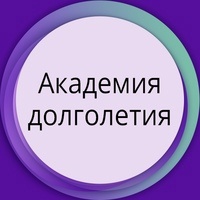 